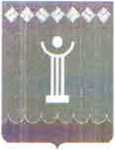 «Светлэй боьуолэгэ» МУНИЦИПАЛЬНАЯ! ТЭРИЛЛИИ ДЬАЬАЛТА ТАА дм ни ucmpaния
МУНИЦИПАЛЬНОГО
ОБРАЗОВАНИЯ«Поселок Светл ы и»ПОСТАНОВЛЕНИЕ №74п.Светлый	от «06» сентября 2011 т.«Об создании муниципального казенного учреждения и утверждения Устава Муниципального казенного учреждения культуры Дом культуры и народного творчества «Каскад»Муниципального образования «Поселок Светлый»В целях организации досуга и приобщения жителей Муниципального образования «Поселок Светлый» к творчеству, культурному развитию и самообразованию, любительскому искусству и ремеслам, а также обеспечения жителей поселения услугами организаций культуры, руководствуясь Федеральным законом № 83-Ф'З «О внесении изменений в отдельные законодательные акты Российской Федерации в связи с совершенствованием правого положения государственных (муниципальных) учреждений»ПОСТАНОВЛЯЮ:Создать Муниципальное казенное учреждение культуры Дом культуры и народного творчества «Каскад» МО «11оселок Светлый».Утвердить устав Муниципального казенного учреждения культуры Дом культуры и народного творчества «Каскад» МО «Поселок Светлый» (прилагается).Назначить директором Муниципального казенного учреждения культуры Дом культуры и народного творчества «Каскад» МО «Поселок Светлый» Мокуеву Макку Салмановну.Разрешить изготовить печать и штамп с наименованием Муниципального казенног о учреждения культуры Дом культуры и народного творчества «Каскад» МО «Поселок Светлый» после его государственной регистрации.Руководителю Дома культуры и народного творчества «Каскад» Мокусвой М.С. обеспечить государственную регистрацию Муниципального казенного учреждения культуры в установленном порядке.Руководителю Дома культуры и народного творчества «Каскад» Мокуевой М.С. оплатить госпошлину за регистрацию Устава.Контроль исполнения постановления оставляю за собой.И.о. Главы АдминистрацииМО «Поселок Светлый»                                                                                  Ожигова С.Г.